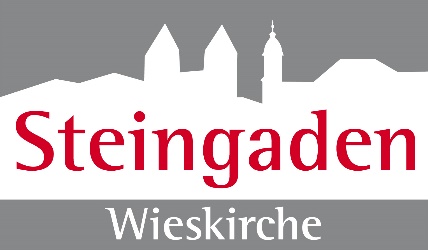 Freizeit-Tipps für FamilienAdventure-Tipps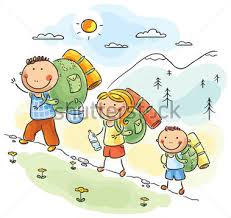 Wandern:                                                                                                                               Erlebniswege:
Brettleweg zur Wieskirche 
Rundweg ca. 10 km; Gehzeit 3 Stunden; Rückfahrt ab der Wieskirche auch mit Bus möglich

Pfaffenwinkler Milchweg in Rottenbuch
Rundweg ca. 4,2 km, Gehzeit 1,5 Stunden; 10 Erlebnisstationen; Kinderwagentauglich

Moorlehrpfad in Prem
Rundweg ca. 6 km, Gehzeit 1,5 Std.Lechseerundweg in Lechbruck
Rundweg 8,3 km; Gehzeit 2,5 Stunden; 

Via Damasia 2 Römererlebniswege auf dem Auerberg
Zwei Rundwege ermöglichen Euch einen Einblick in die älteste dörfliche Siedlung der Römer in Bayern. Wenn Ihr die Technik eines Smartphone nutzt, könnt Ihr den römischen Auerberg in Videoclips erleben.Moorlehrpfad, Vogellehrpfad und Barfußparcours Bad Bayersoien
1,8 km rund um den See mit Balancierstrecken und Tretbecken, für Kinderwagen geeignet

Walderlebniszentrum Füssen mit Baumkronenweg 
 	- Auwaldpfad  ca. 1,5 km, Kinderwagentauglich
 	- Bergwaldpfad  ca. 1,7 km, KinderwagentauglichTal der Sinne in Füssen Bad Faulenbach
mit einer Kneippwiese, Arm- und Tretbecken, einem Moor- und Barfußpfad sowie einem Trinkbrunnen. Daran schließen die Naturfreibäder Mitter- und Obersee an.Ammerlauf-Lehrpfad und Schnalz Panoramaweg in PeitingWalderlebnispfad in Farchant zu den Kuh-Flucht-Wasserfällen
18 Stationen, teilweise kinderwagengeeignet,Familienfreundliche Bergtouren:Auf den Buchenberg  
Wanderung über Bachweg ca 1 Stunde; 6-Seenblick-Weg 1,5 Stunden oder SesselliftÜber die Feuersteinschlucht auf den Auerberg			
Feuersteinschlucht: 4 km; Wanderzeit ca 1,5 Stunden

Drehhütte in Schwangau
Ab Drehhüttenparkplatz über Forstweg ca. 1 ¼ Std. zur Drehhütte 
im Winter idealer Ausgangspunkt für Schlittenfahrten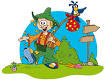 Über den Schutzengelweg zur Rohrkopfhütte in Schwangau
Ab Talstation Tegelberg ca. 1 ¼  Stunden; SommerrodelbahnÜber die Pöllatschlucht (zeitweise gesperrt!) zum Schloss Neuschwanstein und zur Marienbrücke zurück über den Alpsee
Aufstieg ca. 45 Minuten bis zur Brücke

Vom Alatsee zur Saloberalm (evtl. Vierseenblickrundweg) bei Füssen
Rundweg ca. 2 StundenÜber die Schloßbergalm zu den Burgruinen Eisenberg und Hohenfreyberg 
ab Eisenberg ca. 40 Minuten zu den RuinenWanderung auf die Burg Ehrenberg in Reutte (mit Hängebrücke Highline 179 
und Burgenmuseum) ab Museum ca. 30 Minuten bis zur Burg EhrenbergÜber den Wasserfallweg auf die Alpspitze bei Nesselwang
ca. 1 Std. am Wildbach entlang bis zur Mittelstation; Sommerrodelbahn; AlpspitzKICK

Schleifmühlklamm in Unterammergau
ca. 30 Minuten bis Klammende dann entweder zurück zum Parkplatz oder auf den Pürschling ca. 1,5 StdZur Kolbensattelhütte in Oberammergau
mit Kletterwald, Abenteuer-Spielplatz, Bike-Park und Alpin-Coaster; Gehzeit ca.  1,5 Std

Auf das Hörnle in Bad Kohlgrub
Wanderung ca. 1,5 Std. bis zur Hütte bzw. Sessellift Auf die Soila-Alm in Oberammergau
Auffahrt mit der Laber-Bahn und Abstieg ca. 2 Stunden über Soila-Alm oder Wanderung direkt zur Soila-AlmPartnachklamm in Garmisch Partenkirchen			
Rundweg über Vordergraseck ca 1 ¼ Std. ; 
Rundweg über Eckbauer ca. 3 Std. 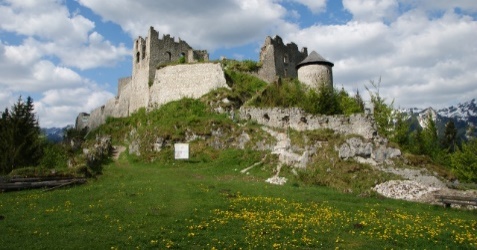 Sommerrodelbahn:
Sommerrodelbahn am Tegelberg
Sommerrodelbahn an der Alpspitz in Nesselwang und Alpspitz-Kick 
Alpine Coaster am Kolbensattel in Oberammergau
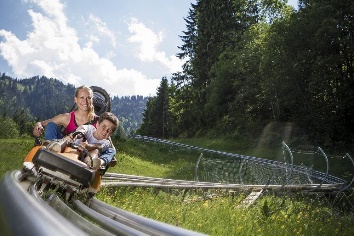 Schwimmen:
Badeseen: 
Bismarckweiher; Schmuttersee in Lechbruck, Schwaigsee in Wildsteig, Bayersoier See, Illasbergsee, Bannwaldsee bei Buching, Schwansee bei Schwangau,  Weissensee und viele andere

Freibad Trauchgau
Freizeitbad Plantsch Schongau
Freizeitbad Wellenberg Oberammergau
Kristalltherme Schwangau
ABC Bad in Nesselwang

Spielplätze:
Steingaden am Friedhofweg und in Urspring
Lechbruck neben Flößergolf;
Prem Lechaue
Bad Bayersoien am See;
Spielplatz am Bannwaldsee;
Pfronten (12 Themenspielplätze)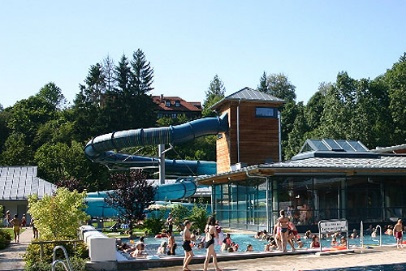 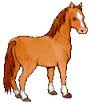 Reiten:                                                                                                                                    
Geführtes Ponyreiten auf dem Bio-Ziegenhof Pfeiffer in Litzau
Für Kinder: spielerisch und kindgerecht den Umgang mit Ponys lernen
Anmeldung und Info bei: Franzi unter 0171-3780112Willkommen im Pferdeparadies bei Sandra Schweiger
Erlebe unser schönes Voralpenland vom Sattel aus. Ob groß oder klein, wir haben für jeden das richtige Pferd. Du kannst ganz entspannt einen Ausritt genießen - inklusive Bergpanorama!
Für max. 2 Personen gleichzeitig - Termine nach Vereinbarung
Dauer und Kosten: 30 Min. - 15€; 45 Min. - 20€; 60 Min. - 25€
Info und Anmeldung: Tel. 0173-4762388

Prem-Helmau
Pferdetrekking und Ponyreiten mit Nicola Förg
Info und Anmeldung Tel.: 08862/93 23 51 oder 0171/53 09 866.
Minigolf:
Flößergolf in Lechbruck
Kur- und Spielpark Roßhaupten
Schlossgolf, Schlossbrauhaus Schwangau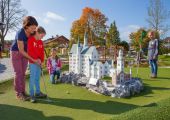 Kegeln:
Kegelbahn Peiting (Bundesligakegelbahnen), Obere Str. 18, Tel.: 0 88 61 / 59 15 2
Hotel Dragoner, Ammergauer Str. 11, Peiting; Tel.: 0 88 61 / 25 07 0Micro Bowling:
Schlossbrauhaus Schwangau; Gipsmühlweg 5, www.schlossbrauhaus.deSchaukäserei:
Schönegger Käsealm bei Rottenbuch mit Streichelzoo
Schaukäserei EttalBergwerk:
Erlebnisbergwerk in Peissenberg; www.peissenberg.de/bergbaumuseum
Erzgruben Erlebniswelt am Grünten; www.erzgruben.de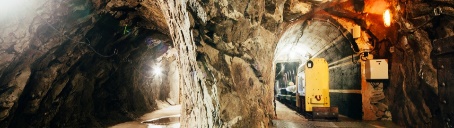 Schifffahrten:
Forggenseerundfahrt					
Ammerseerundfahrt
Staffelseerundfahrt							
Motorschifffahrt Kochelsee (mit  Franz-Marc Museum)
Wikingerdorf „Flake“ am Kochelsee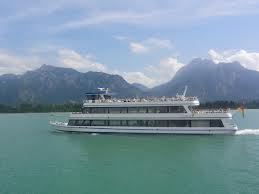 Floßfahrten:
Lechbruck: ab 15.06. jeden Di. u. Do. um 18.00 Uhr; ab 30.08. bis 30.09. 17.00 Uhr; Tourist-Info Lechbruck 08862/987830
Schongau: Erlebnis Lechflößerei; August und September; Sa u. So. 10.30 Uhr und 14.30 Uhr; Tourist-Info Schongau 08861/214181Maisfeldlabyrinthe
Maisfeldlabyrinth in Utting am Ammersee beim Hochseilgarten
Maisfeldlabyrinth Oderding
Schlösser und Museen:
Schloss Neuschwanstein und Hohenschwangau
Schloss Linderhof 
Museum der bayerischen Könige in Hohenschwangau
Fendt Forum in Marktoberdorf
Freilichtmuseum Glentleiten in Großweil
Informationszentrum Wasserkraft Roßhaupten
Erlebniskraftwerk Walchensee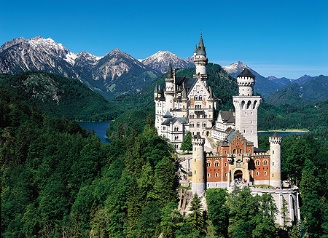 Indoor Spielplätze:
Allgäulino in Wertach
Hoppolino in Weilheim							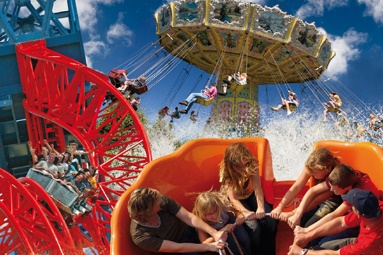 Freizeitparks:
Märchenwald Schongau; www.schongauer-maerchenwald.de
Märchenwald Wolfratshausen; www.maerchenwald-isartal.de
Skyline Park Bad Wörishofen; www.skylinepark.deKinos:
Alpenfilmtheater Füssen
Augustenstraße 15, Tel.: 08362/7690; www.alpenfilmtheater.de
Lagerhaus Kino Schongau
Karmeliterstraße 5, Tel.: 08861/3941; www.lagerhauskino.pfaffenwinkel.net
Corona-Kinoplex Kaufbeuren
Daniel-Kohler-Straße 1, 87600 Kaufbeuren; www.corona-kinoplex.de
Puppentheater:
Bauer Sepps Märchenbühne
Puppentheater auf dem Blaslhof in Schöffau www.blaslhof.de
Marionettentheater Bad Tölz; www.marionetten-toelz.deWildfütterung:
Brunnen bei Schwangau
ab 25. Dezember täglich um 15 Uhr; Spaziergang ca. ½ Stunde zur Wildfütterung oder
Schlittenfahrt (Ansprechpartner Josef Kotz, Brunnen Tel. 08362/8581)
Wildgehege am Auerberg bei der FeuersteinschluchtWildpark in der Pössinger Au in Landsberg
Zoo
Tierpark Hellabrunn München; www.hellabrunn.de
Zoo Augsburg; www.zoo-augsburg.de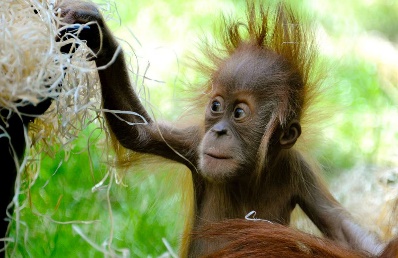 Reptilienhaus Oberammergau
Schmetterlingshaus in Pfronten
				Adventure-Tipps		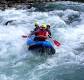 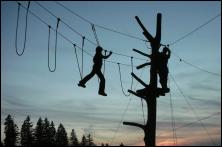 Kletterwald/HochseilgartenNaturzeit Kletterwald Oberammergau am Kolbensattel www.naturzeit.eu Kletterwald Garmisch, der Abenteuer-Hochseilgarten mit Zugspitzblick bei der Wankbahn; www.kletterwald-gap.deKletterwald Bichlbach/Tirol, mit Kinder-Quad-Parcours, Rafting-Anlage und Badesee; www.kletterwald-bichlbach.atKletterwald Grüntensee, www.tiefblick.deHochseilgarten Füssen im Vaude-Fabrikverkauf; Indoor- und Outdoor; www.hochseilgarten-fuessen.deWaldseilgarten Höllschlucht in Pfronten; mit 3D Bogenparcours www.waldseilgarten-hoellschlucht.deHochseilgarten Ammersee; Abenteuer Piratenschiff; www.hochseilgarten-ammersee.deAlpspitz-KICK – in Nesselwang ist die längste und schnellste ZipLine Deutschlands; www.alpspitzbahn.de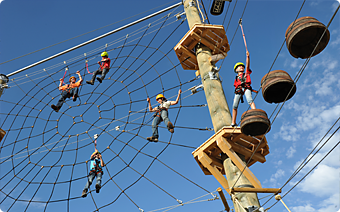 Klettern:
DAV Kletterzentrum in Rieden
DAV Kletterzentrum PeißenbergHängebrücken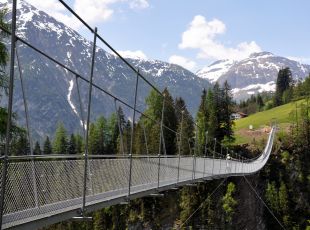 Highline 179  bei Reutte, www.highline179.comHängebrücke in Holzgau, www.lechtal-info.com Rafting/CanyoningSpirits of Nature in Burgberg; Canyoning, Canadiertour auf Iller & Lech; Bootsverleih,
Familien-Canyoning; Familien Flying-Fox Park und Familien-Rafting auf der Iller; 
www.spirits-of-nature.de; Tel. 08321/619465Wildwasserschule Garmisch-Partenkirchen; Rafting auf der Loisach; Imster-Schlucht und Öztaler Ache; Canadiertouren und Kajaking; www.ww-gap.com; 
Tel. 08821/211496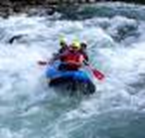 KanuTouren auf Forggensee, Plansee, Lech und Iller; Kanu Kini; www.kanu-kini.de; 08362/9396969Tandemsprung Flugschule Schwangau; Gleitschirm-, Drachen- und Ultralight-Tandemflug; www.flugschule-schwangau.de ; 08362/9262323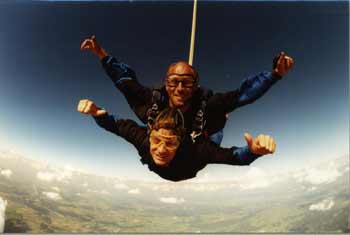 Fallschirmsportring Club 2000 in Altenstadt; Fallschirm-Tandemsprung aus 3000-4000 Metern; www.skydive-altenstadt.de/tandem/;  
Tel. 0700-2582 2000Ballonfahrten
SKYGATE in Steingaden, Jo Milbert Tel. 08862/932424 o. 0171/3152947; 
www.skygate-ballonfahrten.deKartbahn:
All-Kart Kaufbeuren;  www.all-kart.deWöchentliche Veranstaltungen:Geo-Caching
Mittwoch 14:00 Uhr (Mai bis September) Treffpunkt Ponyhof Prem; Karlsebene 2
GPS-Schnitzeljagd für die ganze Familie. Nach einer professionellen und kompletten Einweisung geht es "live" auf Tour, man schärft den "Jagdinstinkt" und bekommt spannende Suchaufgaben im geheimnisvollen, mystischen Premer Moor gestellt. Dauer ca. 2 Stunden. Unkostenbeitrag 10,00 €/ Person. Bitte wasserfeste Schuhe mitbringen. Anmeldung frühzeitig unter 01732819007 oder office@ponyhof-prem.de; www.ponyhof-prem.de

Ponybegegnung 
Freitag 11:00 Uhr Ponyhof Prem; Karlsebene 2
Pferde sind liebenswerte und telepathische Tiere. Weil das Pferdetrekkking für die ganz kleinen Zwergerl (für Kinder zwischen 2 und ca. 5) zu anstrengend ist, bieten wir eine liebevolle Ponybegegnung an. Wir putzen die Ponys und setzen die Zwergerl (nur wer will!) auch mal eine Runde drauf. Mitzubringen: feste Schuhe, lange Hosen, wenn vorhanden Reit-/Radlhelm, Getränk, evtl. Sonnenschutz; Begleitung/Mithilfe der Eltern erforderlich! Anmeldung erforderlich unter: 0171 5309866, gerne per SMS; Preis: 7 € pro KindAlpakawanderung für Jung und Alt 
Montag und Donnerstag; Lechbruck, Schongauer Straße 54
oder täglich nach Vereinbarung sind verschiedene Touren möglich, wie z.B. 1 Stunde für 18,00 € pro Alpaka bei einer Gruppe bis 2 Alpakas. Ab 3 Alpakas 15,00 € pro Alpaka (min. 2 und max. 9 Alpakas pro Tour.) Für Kinder (bis 10 Jahre) nur in Begleitung Erwachsener (Erwachsener kostenlos)! Selbstverständlich haben Sie bei uns, auf jeder Wanderung einen sachkundigen Führer dabei. Bitte zu jeder Wanderung festes Schuhwerk mitbringen und der Witterung entsprechende Kleidung :-)! Bei extremen Witterungen finden keine Wanderungen statt! Anmeldung Tel.: 01716297095; E-Mail: info@alpenalpakas.de; Web: www.alpenalpakas.de

Schlauchboot-Tour auf dem Lech
Dienstag und Freitag 9:30 Uhr; Rathaus Lechbruck
auch für Kinder geeignet. Sie fahren ca. 3 Stunden mit dem Boot auf dem Lech und können die Natur aus einem Blickwinkel beobachten, den nur wenige kennen lernen. Info und Anmeldung bei der Tourist-Information Lechbruck (Tel. 08862/987830) bis jeweils Montag oder Donnerstag 16:00 Uhr erforderlich. Für den Transport müssen Fahrgemeinschaften gebildet werden.

Geführte Moorwanderung
Dienstag 18:00 Uhr; Treffpunkt Prem Parkplatz Röthenbachstraße 
Die Führer erzählen Ihnen wie das Moor entstanden ist, was damit alles gemacht wird und auch die eine oder andere Erzählung (Sage) z. B. die vom "Huidingerle", machen das Ganze zu einer spannenden Wanderung. Die Wanderung ist auch für Kinder sehr interessant gemacht. Im Anschluß daran trifft man sich zu einem geselligen Grillabend mit Lagerfeuer und Würstlbraten. (Bitte denken Sie an festes Schuhwerk und lange Hosen!) Länge ca. 6 Kilometer, Gehzeit etwa zwei Stunden. Nähere Informationen und Anmeldung jeweils Dienstag bis 11:30 Uhr bei der Tourist Information Prem, Telefon 08862/7256.